Załącznik nr 5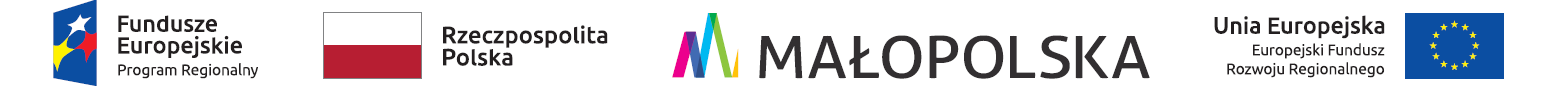 Formularz cenowy część III						__________________________________________
                                                                                                                data i podpisl.p.Charakterystyka jmilośćCena  jednostkowa nettoWartość  nettoPodatek VATWartość brutto1Czajnik elektrycznyPojemność 1,5lMoc grzałki 2400WElement grzejny płaska grzałka płytkowaObrotowa podstawaSpecyfikacja poz. 15Szt.12WarnikUrządzenie przeznaczone do szybkiego zagrzania dużej ilości wody przeznaczonej do przyrządzania kawy i herbaty lub napojów typu instant, wino, piwo. Warnik do wody wykonany z najwyższej jakości stali nierdzewnej. Grzałki umieszczone pod dnem warnika. Sterowanie pokrętłem. Regulacja zakresu pracy w przedziale 30ºC do 110ºC. Wskaźnik napełnienia ze skalą wyrażoną w litrach. Nienagrzewające się uchwyty do przenoszenia.Parametry techniczne:- pojemność około 9l  (+1l)Wymiary 30x25x45 cmMateriał Stal nierdzewna szlachetna, tworzywo czarneMoc przyłączeniowa 1000 do 2500WZasilanie 230VSpecyfikacja poz. 16szt.23Telewizor Ekran 55cali, Rozdzielczość 4K UHD 3840x2160Optymalizacja ruchu: true Motion 100Funkcje:- HDR- Internet- Wi-Fi-DLNA-USB – multimediaUSB – nagrywanie- Time Shift- Bluetooth- HDMI x3,- USB x2Specyfikacja poz. 17Szt.1